ТЕХНИЧЕСКИЙ ПАСПОРТ №_________ИНСТРУКЦИЯ ПО ЭКСПЛУАТАЦИИМОНТАЖ И ВВОД В ЭКСПЛУАТАЦИЮ Персонал, эксплуатирующий арматуру должен иметь необходимую квалификацию, должен пройти инструктаж по технике безопасности, быть ознакомлен с инструкцией по ее эксплуатации и обслуживанию, иметь индивидуальные средства защиты, соблюдать требования пожарной безопасности.Перед вводом в эксплуатацию необходимо убедиться: - в отсутствии повреждений оборудования при транспортировке и хранении; - в соответствии оборудования параметрам системы; - в отсутствии посторонних предметов во внутренней полости клапана (для защиты от повреждений клапаны поставляются с пластиковыми заглушками);- в соосности и параллельности ответных фланцев, приваренных к трубопроводу.Перед монтажом оборудования необходимо удалить пластиковые заглушки с присоединительных патрубков.Клапан устанавливается на трубопровод так, чтобы стрелка на его корпусе совпадала с направлением движения среды, и, для обеспечения равномерного износа при эксплуатации, не ближе 3-5 диаметров до или после сужения трубопровода. Предпочтительное монтажное положение на наклонном или вертикальном трубопроводе при направлении потока – «снизу-вверх».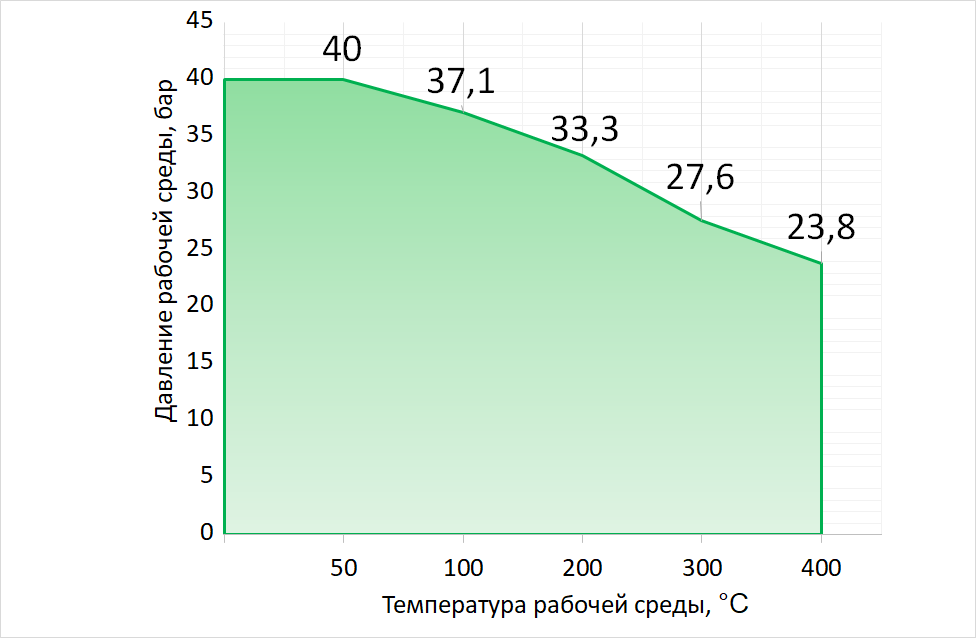 В месте монтажа оборудование не должно испытывать нагрузок от трубопровода (при изгибе, сжатии, растяжении, кручении, перекосах, вибрации, неравномерности затяжки крепежа и т.д.). Во время ввода и в период эксплуатации необходимо избегать изменения температуры и/или давления вне допустимого рабочего диапазона (см. график).При установке между обратным клапаном и другими элементами трубопровода обеспечить расстояние: 6 диаметров до клапана; 2 диаметра после клапана.Установка клапана сразу за изгибом трубопровода не рекомендуется. Турбулентный поток может привести к быстрому износу затвора, в результате чего сокращается срок службы клапана и способствует скорейшему его выходу из строя.Оборудование должно размещаться в местах, доступных для удобного и безопасного его обслуживания и ремонта.Уплотнительная прокладка фланцевого соединения должна располагаться равномерно по всей площади уплотнительной поверхности фланцев без смещения.При монтаже клапана на трубопровод необходимо:- обеспечить условия для проведения его осмотра, обслуживания и ремонтных работ;- использовать для перемещения клапана поверхности клапана, предназначенные для перемещения;- тщательно промыть и продуть трубопровод при обнаружении в нем песка, цемента, брызг от сварки и других инородных тел.Наличие в трубопроводе даже небольшого количества твердых включений в рабочей среде существенно снижает срок службы клапана. Во избежание этого перед клапаном необходимо установить фильтр (фильтр сетчатый АСТА Ф).В случае установки клапана вне обогреваемых помещений необходимо обеспечить дреннирование оборудования при низких температурах окружающей среды, либо обеспечить его теплоизолирование.ТЕХНИЧЕСКОЕ ОБСЛУЖИВАНИЕ И РЕМОНТОборудование относится к классу ремонтируемых, восстанавливаемых изделий с нерегламентированной дисциплиной восстановления. Обратные клапаны в процессе работы требуют сервисного обслуживания с целью выявления дефектов, возникших при эксплуатации, а также нуждаются в замене уплотнения.Во время запусков системы важно следить за отсутствием скачков температуры и давления.При эксплуатации оборудования должно проводиться его диагностирование, техническое обслуживание, ремонты, периодические проверки и оценки безопасности в соответствии с технологическим регламентом, принятым на объекте эксплуатации в зависимости от параметров системы, а также требований эксплуатационной документации. Рекомендуется проводить периодические проверки не реже 1 раза в месяц.При осмотрах необходимо проверять:- герметичность разъемов корпус-крышка;- общее состояние оборудования.Обнаруженные при осмотрах неисправности должны быть устранены.Утечка рабочей среды не допускается.Перед тем как демонтировать оборудование, необходимо отключить участок трубопровода. При повторном монтаже оборудования необходимо обязательно провести гидравлические испытания на герметичность, водой, при давлении 1,5хPN, температуре не выше 20 °С, а также обязательно провести замену прокладок.Разборка оборудования должна производиться только с целью устранения обнаруженной неисправности. При этом необходимо исключить попадание грязи во внутреннюю полость клапана.Перед сборкой сопрягаемые поверхности деталей проверить на отсутствие дефектов. Все поверхности деталей должны быть промыты и просушены.ТРАНСПОРТИРОВКА, ХРАНЕНИЕ И УТИЛИЗАЦИЯПеред транспортировкой убедитесь, что все соединения закрыты герметичными заглушками.Транспортировка оборудования может осуществляться при температуре ниже 0°С при условии защиты оборудования от климатических осадков, а также внешнего механического и коррозионного воздействия.Оборудование транспортируют всеми видами транспорта в соответствии с правилами перевозок.При транспортировке и перемещении необходимо избегать закрепления транспортировочных тросов во избежание их повреждения.Оборудование должно храниться в отапливаемых помещениях, в упаковке завода-изготовителя по условиям хранения ГОСТ 15150, разделы 6-8. Хранение и транспортировка оборудования запрещается в условиях избыточной влажности.По окончании срока эксплуатации необходимо провести демонтаж и списание оборудования при отсутствии решения о продлении срока эксплуатации.Оборудование не содержит драгоценных металлов, вредных веществ и компонентов и подлежит утилизации после окончания срока службы.ИНФОРМАЦИЯ О ПРОДАЖЕ / ВВОДЕ В ЭКСПЛУАТАЦИЮ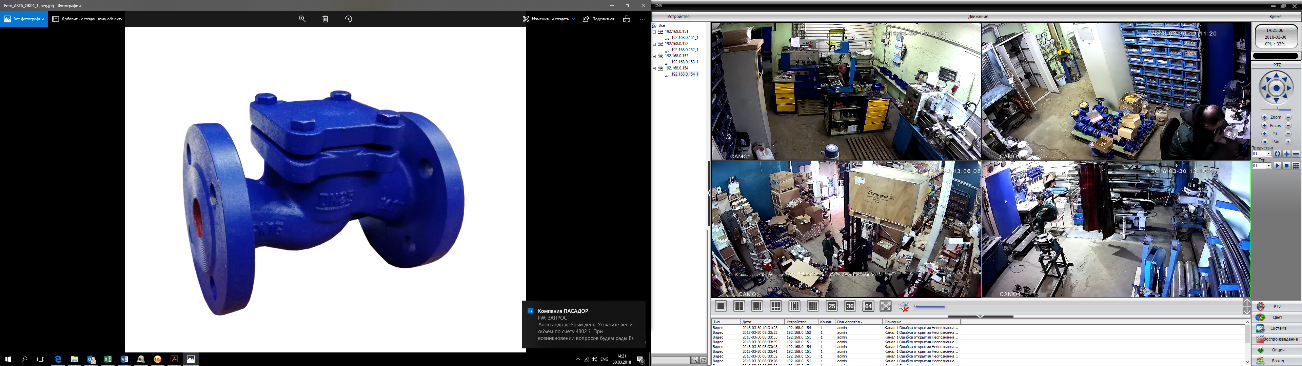 Тип изделияТип изделияТип изделияКлапан обратный подъемныйКлапан обратный подъемныйКлапан обратный подъемныйКлапан обратный подъемныйКлапан обратный подъемныйКлапан обратный подъемныйСерияСерияСерияОК133ОК133ОК133ОК133ОК133ОК133НаименованиеНаименованиеНаименованиеТоварный знакТоварный знакТоварный знакАСТА™АСТА™АСТА™АСТА™АСТА™АСТА™Предприятие-изготовительПредприятие-изготовительПредприятие-изготовительООО «НПО АСТА»ООО «НПО АСТА»ООО «НПО АСТА»ООО «НПО АСТА»ООО «НПО АСТА»ООО «НПО АСТА»Адрес изготовителяАдрес изготовителяАдрес изготовителя140202, Московская обл, Воскресенский р-н, Воскресенск г, Коммуны ул, дом № 9, строение 1140202, Московская обл, Воскресенский р-н, Воскресенск г, Коммуны ул, дом № 9, строение 1140202, Московская обл, Воскресенский р-н, Воскресенск г, Коммуны ул, дом № 9, строение 1140202, Московская обл, Воскресенский р-н, Воскресенск г, Коммуны ул, дом № 9, строение 1140202, Московская обл, Воскресенский р-н, Воскресенск г, Коммуны ул, дом № 9, строение 1140202, Московская обл, Воскресенский р-н, Воскресенск г, Коммуны ул, дом № 9, строение 1Разрешительная документация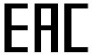 Разрешительная документацияРазрешительная документацияДекларация соответствия ТР ТС 010/2011 «О безопасности машин и оборудования» № ЕАЭС N RU Д-RU.НА81.В.1169520 Действительна до 31.05.2025 г. Декларация соответствия ТР ТС 032/2013 «О безопасности оборудования, работающего под избыточным давлением» 
№ ЕАЭС N RU Д-RU.KA01.B.30711/20 Действительна до 28.07.2025гДекларация соответствия ТР ТС 010/2011 «О безопасности машин и оборудования» № ЕАЭС N RU Д-RU.НА81.В.1169520 Действительна до 31.05.2025 г. Декларация соответствия ТР ТС 032/2013 «О безопасности оборудования, работающего под избыточным давлением» 
№ ЕАЭС N RU Д-RU.KA01.B.30711/20 Действительна до 28.07.2025гДекларация соответствия ТР ТС 010/2011 «О безопасности машин и оборудования» № ЕАЭС N RU Д-RU.НА81.В.1169520 Действительна до 31.05.2025 г. Декларация соответствия ТР ТС 032/2013 «О безопасности оборудования, работающего под избыточным давлением» 
№ ЕАЭС N RU Д-RU.KA01.B.30711/20 Действительна до 28.07.2025гДекларация соответствия ТР ТС 010/2011 «О безопасности машин и оборудования» № ЕАЭС N RU Д-RU.НА81.В.1169520 Действительна до 31.05.2025 г. Декларация соответствия ТР ТС 032/2013 «О безопасности оборудования, работающего под избыточным давлением» 
№ ЕАЭС N RU Д-RU.KA01.B.30711/20 Действительна до 28.07.2025гДекларация соответствия ТР ТС 010/2011 «О безопасности машин и оборудования» № ЕАЭС N RU Д-RU.НА81.В.1169520 Действительна до 31.05.2025 г. Декларация соответствия ТР ТС 032/2013 «О безопасности оборудования, работающего под избыточным давлением» 
№ ЕАЭС N RU Д-RU.KA01.B.30711/20 Действительна до 28.07.2025гДекларация соответствия ТР ТС 010/2011 «О безопасности машин и оборудования» № ЕАЭС N RU Д-RU.НА81.В.1169520 Действительна до 31.05.2025 г. Декларация соответствия ТР ТС 032/2013 «О безопасности оборудования, работающего под избыточным давлением» 
№ ЕАЭС N RU Д-RU.KA01.B.30711/20 Действительна до 28.07.2025гОБЩИЕ ТЕХНИЧЕСКИЕ ПАРАМЕТРЫ  ОБЩИЕ ТЕХНИЧЕСКИЕ ПАРАМЕТРЫ  ОБЩИЕ ТЕХНИЧЕСКИЕ ПАРАМЕТРЫ  ОБЩИЕ ТЕХНИЧЕСКИЕ ПАРАМЕТРЫ  ОБЩИЕ ТЕХНИЧЕСКИЕ ПАРАМЕТРЫ  ОБЩИЕ ТЕХНИЧЕСКИЕ ПАРАМЕТРЫ  ОБЩИЕ ТЕХНИЧЕСКИЕ ПАРАМЕТРЫ  ОБЩИЕ ТЕХНИЧЕСКИЕ ПАРАМЕТРЫ  ОБЩИЕ ТЕХНИЧЕСКИЕ ПАРАМЕТРЫ  ОБЩИЕ ТЕХНИЧЕСКИЕ ПАРАМЕТРЫ  Область примененияКлапаны обратные используются для защиты трубопровода и установленного оборудования от обратного потока рабочей среды.  Клапаны обратные используются для защиты трубопровода и установленного оборудования от обратного потока рабочей среды.  Клапаны обратные используются для защиты трубопровода и установленного оборудования от обратного потока рабочей среды.  Клапаны обратные используются для защиты трубопровода и установленного оборудования от обратного потока рабочей среды.  Клапаны обратные используются для защиты трубопровода и установленного оборудования от обратного потока рабочей среды.  Клапаны обратные используются для защиты трубопровода и установленного оборудования от обратного потока рабочей среды.  Клапаны обратные используются для защиты трубопровода и установленного оборудования от обратного потока рабочей среды.  Клапаны обратные используются для защиты трубопровода и установленного оборудования от обратного потока рабочей среды.  Клапаны обратные используются для защиты трубопровода и установленного оборудования от обратного потока рабочей среды.  Рабочая средаВода, пар, воздух, нейтральные среды Вода, пар, воздух, нейтральные среды Вода, пар, воздух, нейтральные среды Вода, пар, воздух, нейтральные среды Вода, пар, воздух, нейтральные среды Вода, пар, воздух, нейтральные среды Вода, пар, воздух, нейтральные среды Вода, пар, воздух, нейтральные среды Вода, пар, воздух, нейтральные среды Номинальный диаметр, DN15-300 мм15-300 мм15-300 мм15-300 мм15-300 мм15-300 мм15-300 мм15-300 мм15-300 ммНоминальное давление, PN4,0 МПа4,0 МПа4,0 МПа4,0 МПа4,0 МПа4,0 МПа4,0 МПа4,0 МПа4,0 МПаМин. температура рабочей среды, Tmin -40 °С-40 °С-40 °С-40 °С-40 °С-40 °С-40 °С-40 °С-40 °СМакс. температура рабочей среды, Tmax +400 °С+400 °С+400 °С+400 °С+400 °С+400 °С+400 °С+400 °С+400 °СКласс герметичностиD по ГОСТ 9544-2015D по ГОСТ 9544-2015D по ГОСТ 9544-2015D по ГОСТ 9544-2015D по ГОСТ 9544-2015D по ГОСТ 9544-2015D по ГОСТ 9544-2015D по ГОСТ 9544-2015D по ГОСТ 9544-2015Тип присоединенияфланцевое согласно DIN 2501 (DIN 2635 на  PN  4,0 МПа) / EN1092-1фланцевое согласно DIN 2501 (DIN 2635 на  PN  4,0 МПа) / EN1092-1фланцевое согласно DIN 2501 (DIN 2635 на  PN  4,0 МПа) / EN1092-1фланцевое согласно DIN 2501 (DIN 2635 на  PN  4,0 МПа) / EN1092-1фланцевое согласно DIN 2501 (DIN 2635 на  PN  4,0 МПа) / EN1092-1фланцевое согласно DIN 2501 (DIN 2635 на  PN  4,0 МПа) / EN1092-1фланцевое согласно DIN 2501 (DIN 2635 на  PN  4,0 МПа) / EN1092-1фланцевое согласно DIN 2501 (DIN 2635 на  PN  4,0 МПа) / EN1092-1фланцевое согласно DIN 2501 (DIN 2635 на  PN  4,0 МПа) / EN1092-1Условия эксплуатацииУ 1 по ГОСТ 15150-69У 1 по ГОСТ 15150-69У 1 по ГОСТ 15150-69У 1 по ГОСТ 15150-69У 1 по ГОСТ 15150-69У 1 по ГОСТ 15150-69У 1 по ГОСТ 15150-69У 1 по ГОСТ 15150-69У 1 по ГОСТ 15150-69СПЕЦИФИКАЦИЯ МАТЕРИАЛОВ СПЕЦИФИКАЦИЯ МАТЕРИАЛОВ СПЕЦИФИКАЦИЯ МАТЕРИАЛОВ СПЕЦИФИКАЦИЯ МАТЕРИАЛОВ СПЕЦИФИКАЦИЯ МАТЕРИАЛОВ СПЕЦИФИКАЦИЯ МАТЕРИАЛОВ СПЕЦИФИКАЦИЯ МАТЕРИАЛОВ СПЕЦИФИКАЦИЯ МАТЕРИАЛОВ СПЕЦИФИКАЦИЯ МАТЕРИАЛОВ СПЕЦИФИКАЦИЯ МАТЕРИАЛОВ 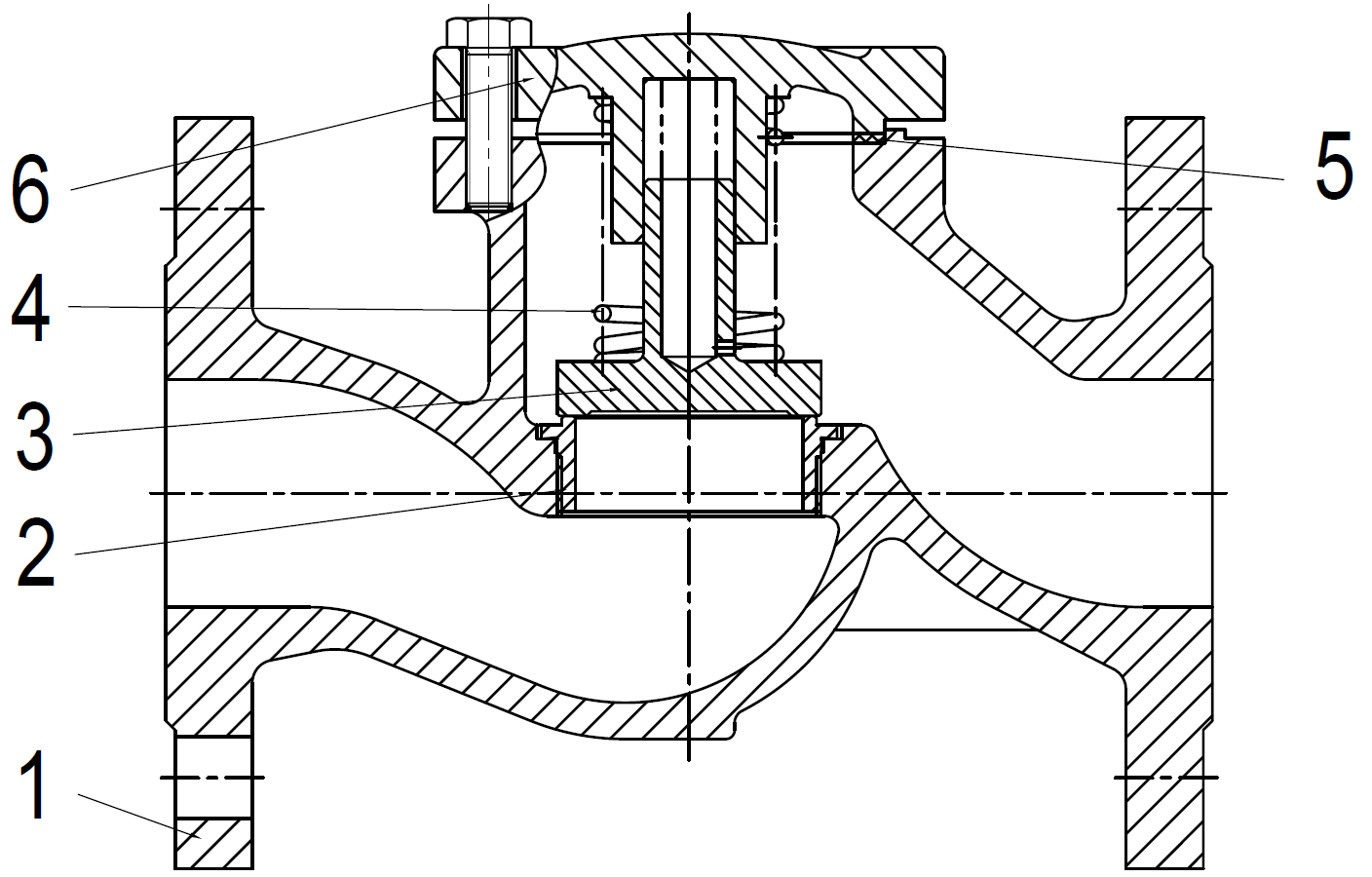 №НаименованиеНаименованиеНаименованиеНаименованиеМатериалМатериалМатериалМатериал1, 6Корпус, крышка корпусаКорпус, крышка корпусаКорпус, крышка корпусаКорпус, крышка корпусаGS-C25+13Cr GS-C25+13Cr GS-C25+13Cr GS-C25+13Cr 2ДискДискДискДискУглеродистая хромированная сталь A105+13Cr  Углеродистая хромированная сталь A105+13Cr  Углеродистая хромированная сталь A105+13Cr  Углеродистая хромированная сталь A105+13Cr  3ПружинаПружинаПружинаПружинаНержавеющая сталь SS304Нержавеющая сталь SS304Нержавеющая сталь SS304Нержавеющая сталь SS3044Уплотнение по корпусуУплотнение по корпусуУплотнение по корпусуУплотнение по корпусуГрафит Графит Графит Графит 5БолтыБолтыБолтыБолтыСталь А193 B7  Сталь А193 B7  Сталь А193 B7  Сталь А193 B7  МАССОГАБАРИТНЫЕ ХАРАКТЕРИСТИКИ МАССОГАБАРИТНЫЕ ХАРАКТЕРИСТИКИ МАССОГАБАРИТНЫЕ ХАРАКТЕРИСТИКИ МАССОГАБАРИТНЫЕ ХАРАКТЕРИСТИКИ МАССОГАБАРИТНЫЕ ХАРАКТЕРИСТИКИ МАССОГАБАРИТНЫЕ ХАРАКТЕРИСТИКИ МАССОГАБАРИТНЫЕ ХАРАКТЕРИСТИКИ МАССОГАБАРИТНЫЕ ХАРАКТЕРИСТИКИ МАССОГАБАРИТНЫЕ ХАРАКТЕРИСТИКИ МАССОГАБАРИТНЫЕ ХАРАКТЕРИСТИКИ 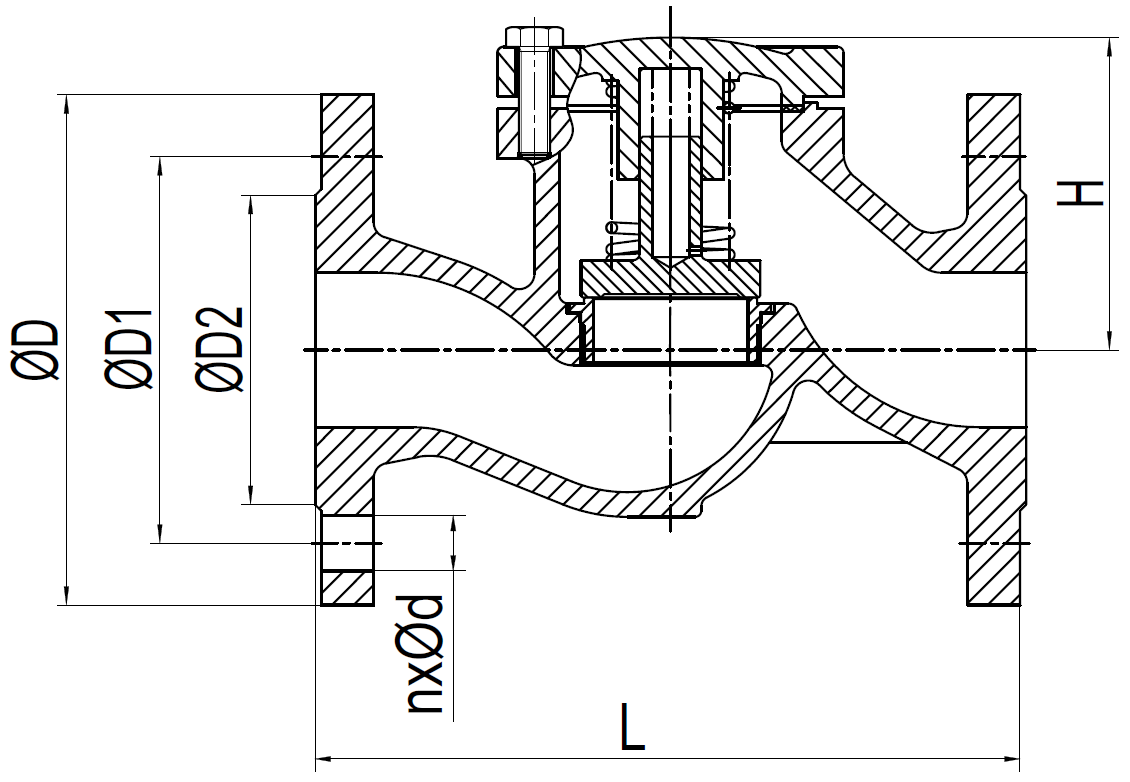 DNDNL, ммL, ммH, ммH, ммKv, м3/чnхDМасса, кг151513013070705,74х143,8202015015070707,84х144,92525160160808011,84х145,93232180180808017,94х187,14040200200909027,54х1810,45050230230959548,04х1812,3656529029012512577,68х1822,78080310310135135109,08х1828,5100100350350150150168,08х2240,0125125400400180180251,08х2664,0150150480480240240389,08х2690,0200200600600280280664,012х30170,02502507307303203201017,012х33240,03003008508503953951446,016х33370,0ГАРАНТИЙНЫЕ ОБЯЗАТЕЛЬСТВАГАРАНТИЙНЫЕ ОБЯЗАТЕЛЬСТВАГАРАНТИЙНЫЕ ОБЯЗАТЕЛЬСТВАГАРАНТИЙНЫЕ ОБЯЗАТЕЛЬСТВАГАРАНТИЙНЫЕ ОБЯЗАТЕЛЬСТВАГАРАНТИЙНЫЕ ОБЯЗАТЕЛЬСТВАГАРАНТИЙНЫЕ ОБЯЗАТЕЛЬСТВАГАРАНТИЙНЫЕ ОБЯЗАТЕЛЬСТВАГАРАНТИЙНЫЕ ОБЯЗАТЕЛЬСТВАГАРАНТИЙНЫЕ ОБЯЗАТЕЛЬСТВАИзготовитель гарантирует нормальную работу оборудования при условии соблюдения правил транспортировки, хранения, монтажа и эксплуатации, указанных в настоящем паспорте. Гарантийный срок составляет 24 месяца с момента продажи.Расчетный срок службы оборудования составляет не менее 5 лет, при условиях его эксплуатации в соответствии с правилами и рекомендациями настоящего документа, при отсутствии длительных пиковых нагрузок и других негативных факторов. Гарантия изготовителя не покрывает ущерб, причиненным дефектным оборудованием, затраты, связанные с его заменой, убытки и недополученную прибыль, а также иные косвенные расходы.Изготовитель гарантирует нормальную работу оборудования при условии соблюдения правил транспортировки, хранения, монтажа и эксплуатации, указанных в настоящем паспорте. Гарантийный срок составляет 24 месяца с момента продажи.Расчетный срок службы оборудования составляет не менее 5 лет, при условиях его эксплуатации в соответствии с правилами и рекомендациями настоящего документа, при отсутствии длительных пиковых нагрузок и других негативных факторов. Гарантия изготовителя не покрывает ущерб, причиненным дефектным оборудованием, затраты, связанные с его заменой, убытки и недополученную прибыль, а также иные косвенные расходы.Изготовитель гарантирует нормальную работу оборудования при условии соблюдения правил транспортировки, хранения, монтажа и эксплуатации, указанных в настоящем паспорте. Гарантийный срок составляет 24 месяца с момента продажи.Расчетный срок службы оборудования составляет не менее 5 лет, при условиях его эксплуатации в соответствии с правилами и рекомендациями настоящего документа, при отсутствии длительных пиковых нагрузок и других негативных факторов. Гарантия изготовителя не покрывает ущерб, причиненным дефектным оборудованием, затраты, связанные с его заменой, убытки и недополученную прибыль, а также иные косвенные расходы.Изготовитель гарантирует нормальную работу оборудования при условии соблюдения правил транспортировки, хранения, монтажа и эксплуатации, указанных в настоящем паспорте. Гарантийный срок составляет 24 месяца с момента продажи.Расчетный срок службы оборудования составляет не менее 5 лет, при условиях его эксплуатации в соответствии с правилами и рекомендациями настоящего документа, при отсутствии длительных пиковых нагрузок и других негативных факторов. Гарантия изготовителя не покрывает ущерб, причиненным дефектным оборудованием, затраты, связанные с его заменой, убытки и недополученную прибыль, а также иные косвенные расходы.Изготовитель гарантирует нормальную работу оборудования при условии соблюдения правил транспортировки, хранения, монтажа и эксплуатации, указанных в настоящем паспорте. Гарантийный срок составляет 24 месяца с момента продажи.Расчетный срок службы оборудования составляет не менее 5 лет, при условиях его эксплуатации в соответствии с правилами и рекомендациями настоящего документа, при отсутствии длительных пиковых нагрузок и других негативных факторов. Гарантия изготовителя не покрывает ущерб, причиненным дефектным оборудованием, затраты, связанные с его заменой, убытки и недополученную прибыль, а также иные косвенные расходы.Изготовитель гарантирует нормальную работу оборудования при условии соблюдения правил транспортировки, хранения, монтажа и эксплуатации, указанных в настоящем паспорте. Гарантийный срок составляет 24 месяца с момента продажи.Расчетный срок службы оборудования составляет не менее 5 лет, при условиях его эксплуатации в соответствии с правилами и рекомендациями настоящего документа, при отсутствии длительных пиковых нагрузок и других негативных факторов. Гарантия изготовителя не покрывает ущерб, причиненным дефектным оборудованием, затраты, связанные с его заменой, убытки и недополученную прибыль, а также иные косвенные расходы.Изготовитель гарантирует нормальную работу оборудования при условии соблюдения правил транспортировки, хранения, монтажа и эксплуатации, указанных в настоящем паспорте. Гарантийный срок составляет 24 месяца с момента продажи.Расчетный срок службы оборудования составляет не менее 5 лет, при условиях его эксплуатации в соответствии с правилами и рекомендациями настоящего документа, при отсутствии длительных пиковых нагрузок и других негативных факторов. Гарантия изготовителя не покрывает ущерб, причиненным дефектным оборудованием, затраты, связанные с его заменой, убытки и недополученную прибыль, а также иные косвенные расходы.Изготовитель гарантирует нормальную работу оборудования при условии соблюдения правил транспортировки, хранения, монтажа и эксплуатации, указанных в настоящем паспорте. Гарантийный срок составляет 24 месяца с момента продажи.Расчетный срок службы оборудования составляет не менее 5 лет, при условиях его эксплуатации в соответствии с правилами и рекомендациями настоящего документа, при отсутствии длительных пиковых нагрузок и других негативных факторов. Гарантия изготовителя не покрывает ущерб, причиненным дефектным оборудованием, затраты, связанные с его заменой, убытки и недополученную прибыль, а также иные косвенные расходы.Изготовитель гарантирует нормальную работу оборудования при условии соблюдения правил транспортировки, хранения, монтажа и эксплуатации, указанных в настоящем паспорте. Гарантийный срок составляет 24 месяца с момента продажи.Расчетный срок службы оборудования составляет не менее 5 лет, при условиях его эксплуатации в соответствии с правилами и рекомендациями настоящего документа, при отсутствии длительных пиковых нагрузок и других негативных факторов. Гарантия изготовителя не покрывает ущерб, причиненным дефектным оборудованием, затраты, связанные с его заменой, убытки и недополученную прибыль, а также иные косвенные расходы.Изготовитель гарантирует нормальную работу оборудования при условии соблюдения правил транспортировки, хранения, монтажа и эксплуатации, указанных в настоящем паспорте. Гарантийный срок составляет 24 месяца с момента продажи.Расчетный срок службы оборудования составляет не менее 5 лет, при условиях его эксплуатации в соответствии с правилами и рекомендациями настоящего документа, при отсутствии длительных пиковых нагрузок и других негативных факторов. Гарантия изготовителя не покрывает ущерб, причиненным дефектным оборудованием, затраты, связанные с его заменой, убытки и недополученную прибыль, а также иные косвенные расходы.СВИДЕТЕЛЬСТВО О ПРИЕМКЕСВИДЕТЕЛЬСТВО О ПРИЕМКЕСВИДЕТЕЛЬСТВО О ПРИЕМКЕСВИДЕТЕЛЬСТВО О ПРИЕМКЕСВИДЕТЕЛЬСТВО О ПРИЕМКЕСВИДЕТЕЛЬСТВО О ПРИЕМКЕСВИДЕТЕЛЬСТВО О ПРИЕМКЕСВИДЕТЕЛЬСТВО О ПРИЕМКЕСВИДЕТЕЛЬСТВО О ПРИЕМКЕСВИДЕТЕЛЬСТВО О ПРИЕМКЕОборудование произведено в соответствии с требованиями ТУ 28.14.11.130-011-30306475-2018  и признано годным к эксплуатации. Клапаны обратные подъемные АСТА ОК успешно прошли программу приемо-сдаточных испытаний, включающую, в частности: - гидравлические испытания на прочность и герметичность (испытания водой давлением равным 1,5 х РN);- визуально-измерительный контроль; - контроль комплектности.Оборудование произведено в соответствии с требованиями ТУ 28.14.11.130-011-30306475-2018  и признано годным к эксплуатации. Клапаны обратные подъемные АСТА ОК успешно прошли программу приемо-сдаточных испытаний, включающую, в частности: - гидравлические испытания на прочность и герметичность (испытания водой давлением равным 1,5 х РN);- визуально-измерительный контроль; - контроль комплектности.Оборудование произведено в соответствии с требованиями ТУ 28.14.11.130-011-30306475-2018  и признано годным к эксплуатации. Клапаны обратные подъемные АСТА ОК успешно прошли программу приемо-сдаточных испытаний, включающую, в частности: - гидравлические испытания на прочность и герметичность (испытания водой давлением равным 1,5 х РN);- визуально-измерительный контроль; - контроль комплектности.Оборудование произведено в соответствии с требованиями ТУ 28.14.11.130-011-30306475-2018  и признано годным к эксплуатации. Клапаны обратные подъемные АСТА ОК успешно прошли программу приемо-сдаточных испытаний, включающую, в частности: - гидравлические испытания на прочность и герметичность (испытания водой давлением равным 1,5 х РN);- визуально-измерительный контроль; - контроль комплектности.Оборудование произведено в соответствии с требованиями ТУ 28.14.11.130-011-30306475-2018  и признано годным к эксплуатации. Клапаны обратные подъемные АСТА ОК успешно прошли программу приемо-сдаточных испытаний, включающую, в частности: - гидравлические испытания на прочность и герметичность (испытания водой давлением равным 1,5 х РN);- визуально-измерительный контроль; - контроль комплектности.Оборудование произведено в соответствии с требованиями ТУ 28.14.11.130-011-30306475-2018  и признано годным к эксплуатации. Клапаны обратные подъемные АСТА ОК успешно прошли программу приемо-сдаточных испытаний, включающую, в частности: - гидравлические испытания на прочность и герметичность (испытания водой давлением равным 1,5 х РN);- визуально-измерительный контроль; - контроль комплектности.Оборудование произведено в соответствии с требованиями ТУ 28.14.11.130-011-30306475-2018  и признано годным к эксплуатации. Клапаны обратные подъемные АСТА ОК успешно прошли программу приемо-сдаточных испытаний, включающую, в частности: - гидравлические испытания на прочность и герметичность (испытания водой давлением равным 1,5 х РN);- визуально-измерительный контроль; - контроль комплектности.Оборудование произведено в соответствии с требованиями ТУ 28.14.11.130-011-30306475-2018  и признано годным к эксплуатации. Клапаны обратные подъемные АСТА ОК успешно прошли программу приемо-сдаточных испытаний, включающую, в частности: - гидравлические испытания на прочность и герметичность (испытания водой давлением равным 1,5 х РN);- визуально-измерительный контроль; - контроль комплектности.Оборудование произведено в соответствии с требованиями ТУ 28.14.11.130-011-30306475-2018  и признано годным к эксплуатации. Клапаны обратные подъемные АСТА ОК успешно прошли программу приемо-сдаточных испытаний, включающую, в частности: - гидравлические испытания на прочность и герметичность (испытания водой давлением равным 1,5 х РN);- визуально-измерительный контроль; - контроль комплектности.Оборудование произведено в соответствии с требованиями ТУ 28.14.11.130-011-30306475-2018  и признано годным к эксплуатации. Клапаны обратные подъемные АСТА ОК успешно прошли программу приемо-сдаточных испытаний, включающую, в частности: - гидравлические испытания на прочность и герметичность (испытания водой давлением равным 1,5 х РN);- визуально-измерительный контроль; - контроль комплектности.Запрещается!- Использование оборудования при давлениях и температурах, превышающих максимально допустимые значения.- Удалять с оборудования шильд с маркировкой и серийным номером.- Допускать замерзание рабочей среды внутри клапана.- Эксплуатировать клапаны при отсутствии эксплуатационной документации.- Закрывать затвор клапана при гидроиспытаниях трубопровода давлением более PN.- Производить работы по устранению дефектов при наличии давления и рабочей среды в трубопроводе.- Использовать клапан в качестве опоры на трубопроводе.Внимание! Ремонт и демонтаж клапана должен производиться при отсутствии давления, комнатной температуре рабочей среды и использовании необходимых средств защиты Наименование компании-изготовителяООО «НПО АСТА»ООО «НПО АСТА»Наименование эксплуатирующей организацииНаименование эксплуатирующей организацииНаименование эксплуатирующей организацииДата продажи Дата ввода в эксплуатациюДата ввода в эксплуатациюДата ввода в эксплуатациюКоличество, шт.Количество, шт.Количество, шт.Количество, шт.ФИО / ПодписьФИО / ПодписьФИО / ПодписьФИО / ПодписьМПМПМПМП